Aanmeldformulier 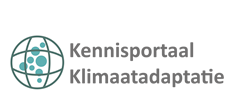 RisicodialoogKennisportaal KlimaatadaptatieBenodigde informatieInvulkolomTitel risicodialoogprojectLocatie/gebied  risicodialoogprojectDeelnemende partijenContactpersoonOrganisatieE-mailadresSchaal (wijk, gemeente, regio, provincie of landelijk)Klimaatthema (hitte, droogte, wateroverlast, overstroming)Eventueel overige thema’sAanleiding (max +- 100 woorden)Denk aan: wat was de aanleiding en het doel van de dialoog? Welke klimaatthema’s worden besproken? Waarom deze, waarom andere niet?Beschrijving van aanpak en resultaten van de dialoog Denk aan: hoe werd de risicodialoog vormgegeven? Welke partijen waren erbij betrokken? Wat waren de belangrijkste uitkomsten van de risicodialoog? Hoe gaan de betrokken partijen verder? Etc. BijzonderhedenToelichting: zijn er bijzondere anekdotes te melden? Opvallende ontwikkelingen? Een bijzondere uitspraak van een deelnemer? Een opvallende invalshoek?Leerpunten uit de dialoogDenk aan: hoe krijg je de juiste partijen aan tafel? Hoe ga je het gesprek aan? Hoe maak je afwegingen? Wat werkt wel en wat niet? Wat viel mee, wat viel tegen? Etc.Bijbehorende documentenGraag als bijlage meesturenBijbehorende afbeeldingenGraag als bijlage meesturen, denk aan de credits! Zijn de afbeeldingen rechtenvrij te gebruiken? Moet de naam van de fotograaf erbij? Laat het ons weten!Bijbehorende videoGraag link of video als bijlage meesturen